Приложение 3Схема оборудования парка воинской части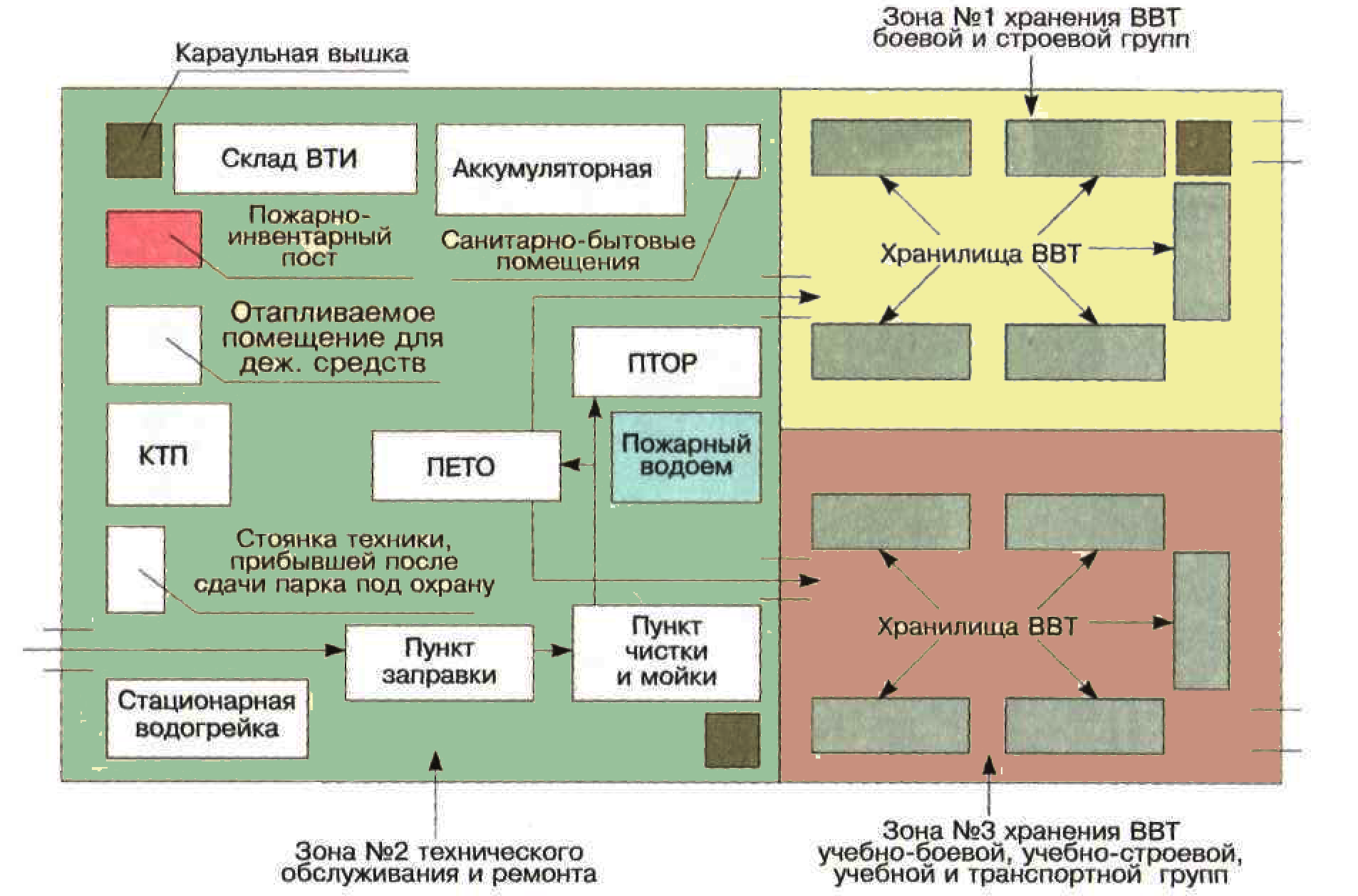 